#covid19 #prevention #depistage #FIERSDEPROTEGER Dépistage de la Covid-19 : déploiement des tests antigéniquesDans le contexte sanitaire actuel, les nouveaux tests antigéniques rapides constituent un outil supplémentaire pour réduire les chaînes de transmission virale. Avec un résultat positif en 15 à 30 minutes, ces tests antigéniques, pris en charge à 100% par l’Assurance Maladie, permettent la mise en œuvre sans délai des mesures d’isolement et de contact tracing.Les tests antigéniques sont prioritairement réservés :aux personnes symptomatiques. Les tests doivent être réalisés dans un délai inférieur ou égal à 4 jours après l’apparition des symptômes ;aux personnes asymptomatiques lorsqu’elles sont personnes contacts détectées isolément ou au sein d’un cluster.Les médecins, les infirmiers diplômés d’État, les masseurs-kinésithérapeutes, les sages-femmes, les chirurgiens-dentistes et les pharmaciens peuvent réaliser ces tests.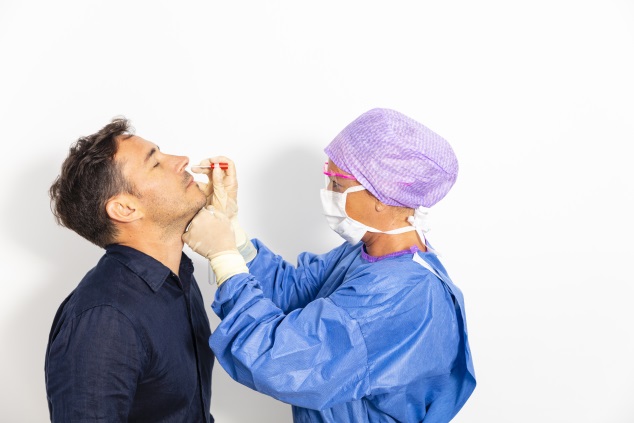 Pour connaître sur l’ensemble du territoire les lieux où les tests antigéniques et les tests RT-PCR sont réalisés, il convient de consulter le site gouvernemental : www.sante.fr En savoir + sur les tests antigéniqueshttps://www.ameli.fr/loire-atlantique/assure/actualites/depistage-de-la-covid-19-deploiement-des-tests-antigeniques?fbclid=IwAR02-fzmhP0izZw3NBNEICNI1hmA0QG1wb9j1lRCUIzwHbzw5EIo4aA-ymwEt pour simplifier vos déplacements compatibles avec le respect des mesures sanitaires en vigueur, téléchargez l'application #TousAntiCovid : http://bonjour.tousanticovid.gouv.frDécembre 2020